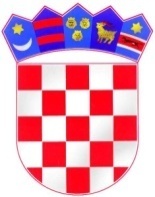 REPUBLIKA HRVATSKA                   ZADARSKA ŽUPANIJA               OPĆINA GRAČACOpćinsko izborno povjerenstvoU Gračacu, 21. svibnja 2014. g. 	Temeljem čl. 6. Odluke o mjesnim odborima i provedbi izbora u mjesnim odborima («Službeni glasnik Zadarske županije» 9/04, 19/12, 11/13), Općinsko izborno povjerenstvo Općine Gračac donijelo jeRJEŠENJE O IMENOVANJU BIRAČKOG ODBORA ZA IZBOR ČLANOVA/ČLANICAVIJEĆA MJESNOG ODBORA SRBza biračko mjesto broj 1I.	Birački odbor za provedbu izbora za članova/članice vijeća Mjesnog odbora Srb za biračko mjesto broj 1, imenuje se u sastavu:1. Marijana Murar- za predsjednicu                   2. Duška Ćopić- za članicu3. Radmila Vojvodić- za članicu                4. Ljubica Pokrajac- za zamjenicu predsjednice5. Dragana Dragišić- za zamjenicu članice6. Mihael Eškinja- za zamjenicu članiceOPĆINA GRAČAC                                                                     OPĆINSKO IZBORNO POVJERENSTVOPREDSJEDNICA:Bojana Fumić, mag. iur.